MODULO ADOZIONE A DISTANZA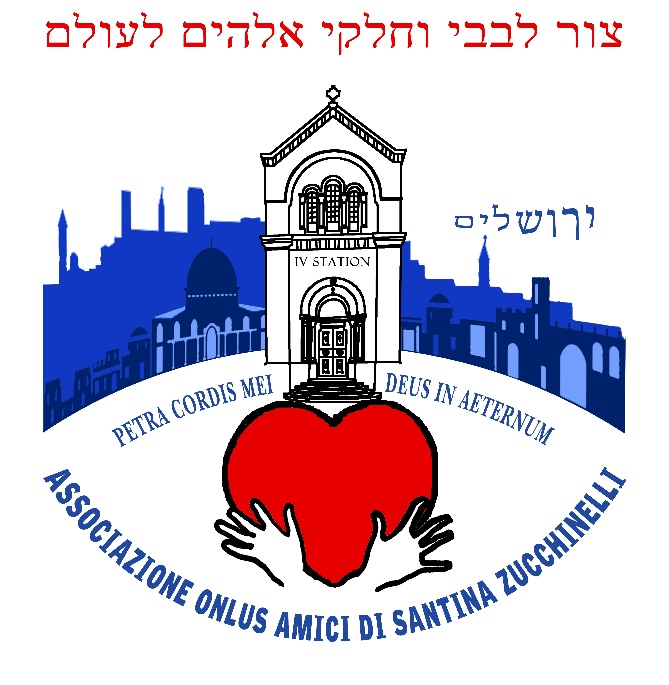 REGALA UN SORRISO Desidero sostenere una vostra adozione a distanza mediante il versamento periodico della somma da me prescelta. Nel caso in cui decidessi di interrompere il sostegno a distanza che nel progetto educativo corrisponde a 36 mensilità, mi impegno a comunicarvi la mia volontà 30 giorni prima, in modo da consentirvi di continuare il sostegno a distanza grazie ad un altro donatore. Effettuerò i relativi pagamenti secondo la modalità e la frequenza da me indicate:Modalità di pagamento prescelta:BONIFICO BANCARIO CONTINUATIVO DONAZIONE IN CONTANTI CON RICEVUTA EMESSA DAL TESORIEREFrequenza di pagamento prescelta:MENSILE 1 quota di 25 Euro TRIMESTRALE 1 quota di 75 EuroANNUALE 1 quota di 300 euro Data _____________________                                                  Firma_______________________________N.B. L’importo è deducibile dal reddito imponibile nella misura massima di 4 milioni o del 2% del reddito stesso. Per la dichiarazione dei redditi è sufficiente conservare la contabile bancaria.IL PRESENTE MODULO, DEBITAMENTE COMPILATO E SOTTOSCRITTO,DOVRÀ ESSERE INVIATO A:AMICI DI SANTINA ONLUSVIA DI PORTA PINCIANA, N.600187 ROMAMAIL: info@fondazionesantina.orgTELEFONO 3290985258CODICE IBAN:AMICI DI SANTINA ZUCCHINELLI ONLUSIT78Y0503403210000000180713BANCO BMPVLUDOVISI, 4600187 ROMAwww.fondazionesantina.orgCODICE FISCALE E PARTITA IVA12499711005INFORMATIVA PER IL TRATTAMENTO DEI DATI PERSONALIai sensi dell’art. 13 del Regolamento UE n. 2016/679 – GDPR (tutela delle persone e di altri soggetti rispetto al trattamento dei dati personali Adozione a distanzaL’Associazione Amici di Santina Zucchinelli Onlus codice fiscale e partita IVA 12499711005, nel rispetto del Regolamento UE n. 2016/679 (di seguito, per brevità anche il “Regolamento” o GDPR) recante disposizioni a tutela delle persone e di altri soggetti rispetto al trattamento dei dati personali, in persona del legale rappresentante, La informa: che i dati personali da Lei forniti formeranno oggetto di trattamento nel rispetto della normativa sopra richiamata e degli obblighi di riservatezza cui è tenuta L’Associazione Amici di Santini Zucchinelli Onlus e le comunica quanto segue: Titolare del trattamento Il Titolare del trattamento è l’Associazione Amici di Santina Zucchinelli Onlus; Responsabile del trattamento Il responsabile del trattamento è il legale rappresentante legale pro tempore dell’Associazione Amici di Santina Zucchinelli Onlus; Responsabile della protezione dei dati (DPO)Il responsabile della protezione dei dati (cosiddetto DPO) è il legale rappresentate pro tempore della Associazione Amici di Santina Zucchinelli Onlus. Oggetto del trattamentoI dati personali oggetto di trattamento sono i seguenti:dati personali identificativi (dati anagrafici, indirizzi mail, ecc.); dati genetici (dati che rivelano l’origine razziale, etnica, ecc.);convinzioni religiose o filosofiche;Ogni altro dato particolare acquisito in adempimento del mandato conferito.Finalità del trattamentoLe finalità del trattamento sono connesse all’ “adozione a distanza” di un bambino/ragazzo attraverso la nostra Associazione. Modalità di trattamento e conservazione I dati verranno trattati su supporto informatico/cartaceo in modo da garantirne la sicurezza e la riservatezza nel rispetto dell’articolo 32 del Regolamento in materia di misure di sicurezza ad opera di soggetti appositamente incaricati e in ottemperanza all’articolo 29 del Regolamento che agiscono sotto la supervisione del Titolare del trattamento Ambito di comunicazione e diffusione I dati raccolti non saranno diffusi senza suo esplicito consenso salvo le comunicazioni necessarie per lo svolgimento del rapporto.Diritti dell’interessatoIn ogni momento, Lei potrà esercitare, ai sensi degli articoli dal 15 al 22 del Regolamento, il diritto di fare quanto segue:a) chiedere la conferma dell’esistenza o meno di propri dati personali;b) ottenere le indicazioni circa le finalità del trattamento, le categorie dei dati personali, i destinatari o le categorie di destinatari a cui i dati personali sono stati o saranno comunicati e, quando possibile, il periodo di conservazione;c) ottenere l’aggiornamento, la rettifica e la cancellazione dei dati;d) ottenere la limitazione del trattamento;e) ottenere la portabilità dei dati, ossia riceverli da un titolare del trattamento, in un formato strutturato, di uso comune e leggibile da dispositivo automatico, e trasmetterli ad un altro titolare del trattamento senza impedimenti;f) opporsi al trattamento in qualsiasi momento ed anche nel caso di trattamento per finalità di marketing diretto;g) opporsi ad un processo decisionale automatizzato relativo alle persone fisiche compresa la profilazione.h) chiedere al titolare del trattamento l’accesso ai dati personali e la rettifica o la cancellazione degli stessi o la limitazione del trattamento che lo riguardano o di opporsi al loro trattamento, oltre al diritto alla portabilità dei dati;i) revocare il consenso in qualsiasi momento senza pregiudicare la liceità del trattamento basata sul consenso prestato prima della revoca;j) proporre reclamo a un’autorità di controllo.Modalità di esercizio dei Diritti dell’interessatoL’interessato può esercitare i Suoi diritti con richiesta scritta inviata al legale rappresentante dell’Associazione all'indirizzo postale della sede legale o al seguente indirizzo email: info@fondazionesantina.org  In riferimento a quanto sopra, il conferimento dei Suoi dati, ed il suo consenso con la sottoscrizione della presente è obbligatorio, pertanto la mancata prestazione del consenso non permetterà di dare seguito al nostro rapporto. Don Luigi Ginami Roma, lì ________________Firma __________________________________________Io sottoscritto/a dichiaro di aver ricevuto l’informativa che precede ed acconsento, ai sensi e per gli effetti degli artt. 13 e 23 del D. L.gs. n. 196/2003, con la sottoscrizione, al trattamento dei dati personali secondo le modalità e nei limiti di cui all'informativa.Letto, confermato e sottoscritto______________lì ________________Firma __________________________________________CognomeNome (singolo sostenitore) Nome gruppo (sostenitore di riferimento del gruppo)Indirizzo ComuneCAPProvinciaE-mailTel.Numero whatapp per comunicare con la chat